TRANSACTION HISTORY MODULE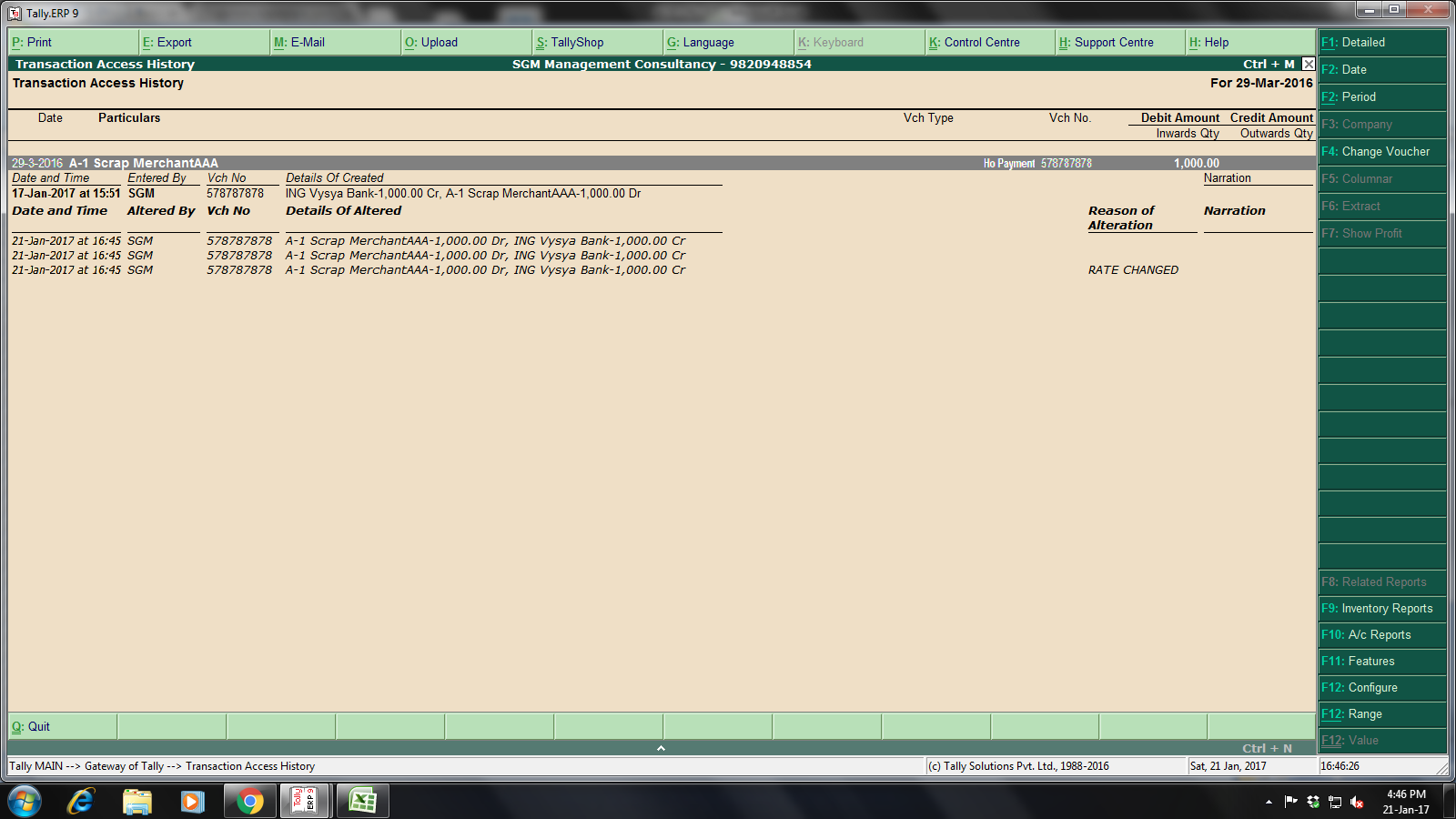 